Publicado en Internacional el 28/05/2024 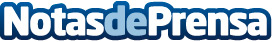 BIM, tecnología aliada de Ferrovial en su reto de modernizar el sector de las infraestructurasLa multinacional española continúa con su expansión a nivel internacional, ahora con grandes proyectos en EE. UU. y CanadáDatos de contacto:Paula Etxeberriafreelance649718824Nota de prensa publicada en: https://www.notasdeprensa.es/bim-tecnologia-aliada-de-ferrovial-en-su-reto Categorias: Internacional Nacional Innovación Tecnológica Construcción y Materiales Arquitectura http://www.notasdeprensa.es